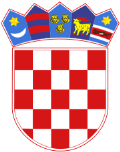 REPUBLIKA HRVATSKAOPĆINSKI SUD GOSPIĆUUred predsjednika suda Broj: 7 Su-588/2023-4U Gospiću, 23. listopada 2023. OBAVIJEST UZ OGLASza prijem u državnu službu na određeno vrijeme za radna mjestaadministrativni referent-sudski zapisničar – 1 izvršitelj/ica,Opis poslova:- administrativni referent – sudski zapisničar: piše zapisnike o glavnim raspravama, pripremnim i ostalim ročištima, piše po diktatu, prijepisu, te jednostavnije dopise, pište sve vrste poziva na propisanim obrascima, obavlja otpremu pismena u svim vrstama predmeta, obavlja prisilnu naplatu i povrat pristojbe, piše opomene i naloge, tehnički obrađuje spise, piše kuverte i obavlja rekonstrukciju otpreme pismena, te obavlja i druge odgovarajuće poslove po nalogu suca, (višeg) sudskog savjetnika odnosno upravitelja sudske pisarnice, rad u eSpisu. Podaci o plaći: Podaci vezani uz plaću propisani su Uredbom o nazivima radnim mjesta I koeficijentima složenosti poslova u državnoj službi "Narodne novine" broj 37/01, 38/01, 71/01, 89/01, 112/01, 7/02, 17/03, 197/03, 21/04, 25/04, 66/05, 131/05, 11/07, 47/07, 109/07, 58/08, 32/09, 140/09, 21/10., 38/10, 77/10, 113/10, 22/11, 142/11, 31/12, 49/12., 60/12, 78/12, 82/12, 100/12, 124/12, 140/12, 16/13, 25/13, 52/13, 96/13, 126/13, 2/14, 94/14, 140/14, 151/14, 76/15, 100/15, 71/18, 73/19, 63/21, 13/22, 139/22, 26/23, 87/23), koja je objavljena na www.nn.hr. NAČIN TESTIRANJA KANDIDATA, PRAVNI IZVORI ZA PRIPREMANJE TESTIRANJATestiranje kandidata: - prijepis na osobnom računalu (10 min prijepisa slobodnog teksta s papira i 5 minuta usmeni diktat) – daktilografsko testiranje, nakon čega će s kandidatima koji zadovolje na tom dijelu testiranja Komisija za provedbu javnog natječaja obaviti razgovor (intervju) Komisija u razgovoru s kandidatima utvrđuje znanje, sposobnosti i vještine, interese, profesionalne ciljeve i motivaciju kandidata za rad u državnoj službi te rezultate ostvarene u njihovu dosadašnjem radu. Rezultati poznavanja rada na računalu i rezultati intervjua vrednuju se bodovima od 0-10. Pravni izvori za pripremanje kandidata/kina za testiranje: - Sudski poslovnik – ( "Narodne novine" 37/14, 49/14, 8/15, 35/15, 123/15, 45/16, 29/17, 33/17, 34/17, 57/17, 101/18, 119/18, 81/19, 128/19, 39/20, 47/20, 138/20, 147/20, 70/21, 99/21, 145/21, 23/22, 12/23) – www.nn.hr Vrijeme i mjesto održavanja testiranja bit će objavljeno naknadno na web stranici Općinskog suda u Gospiću. 							OPĆINSKI SUD U GOSPIĆU